 CHỦ ĐỀ 4: BÀI TẬP THỂ DỤCTIẾT 42 – BÀI 3: BÀI THỂ DỤC LIÊN HOÀN (tiết 3)(từ nhịp 1 đến nhịp 30)I. Mục tiêu bài học1.Kiến thứcThực hiện được các động tác bài thể dục liên hoàn (từ nhịp 1 tới nhịp 30) và tự tổ chức trò chơi vận động.2. Về năng lực:  2.1. Năng lực chung:- Tự chủ và tự học: Học sinh ôn trước các động tác bài thể dục liên hoàn từ nhịp 1 đến nhịp 30, trò chơi phát triển sự khéo léo : “Chuyền bóng qua đầu”- Giao tiếp và hợp tác: Học sinh biết phân công, hợp tác trong nhóm để thực hiện các động tác và trò chơi.2.2. Năng lực đặc thù:- Năng lực chăm sóc sức khoẻ: Biết thực hiện vệ sinh sân tập, thực hiện vệ sinh cá nhân để đảm bảo an toàn trong tập luyện.- Năng lực vận động cơ bản: + Biết thực hiện các động tác bài thể dục liên hoàn từ nhịp 1 đến nhịp 30, và tự tổ chức trò chơi vận động+ Biết quan sát tranh, tự khám phá bài và quan sát động tác làm mẫu của giáo viên để tập luyện. Thực hiện được bài TD từ nhịp 1 đến nhịp 30. 3.Về phẩm chất: - Bài học góp phần bồi dưỡng cho học sinh các phẩm chất cụ thể:- Tích cực trong tập luyện và hoạt động tập thể.	- Tích cực tham gia các trò chơi vận động và có trách nhiệm trong khi chơi trò chơi.II. Thiết bị dạy học và học liệu-  Giáo viên chuẩn bị: Powerpoint trình chiếu, trang phục thể thao, còi, 4 quả bóng, dây ruy băng đỏ.- Học sinh chuẩn bị: Đồng phục thể thao, giày thể thao.III. Tiến trình dạy học- Phương pháp dạy học chính: + Dạy học hợp tác, làm mẫu, sử dụng lời nói, thực hành, trò chơi.- Hình thức dạy học chính: + Tập luyện đồng loạt (tập thể), tập theo nhóm, tập luyện theo cặp.Nội dungLVĐPhương pháp, tổ chức và yêu cầuPhương pháp, tổ chức và yêu cầuNội dungLVĐHoạt động GVHoạt động HSI. Phần mở đầu1. Nhận lớp- HS tập hợp báo cáo.- GV nhận lớp.2. Khởi động- Chạy khởi động 1 vòng sân- Xoay các khớp, ép ngang, ép dọc… theo nhạc3. Kiểm tra bài cũ:Kiểm tra bài thể dục liên hoàn từ nhịp 24 đến nhịp 304. Trò chơi hỗ trợ khởi động: “Đội nào kết thúc đầu tiên”8 - 10 phút1 – 2 phút4 – 5 phút1 – 2 phút1 – 2 phút- GV nhận lớp, thăm hỏi sức khỏe học sinh, phổ biến nội dung, yêu cầu giờ học- GV hướng dẫn học sinh khởi động- GV gọi nhóm HS lên thực hiện- GV gọi 1 hoặc 2 HS nhận xét- GV chốt kiến thức- GV nêu mục đích, yêu cầu của trò chơi, phổ biến luật chơi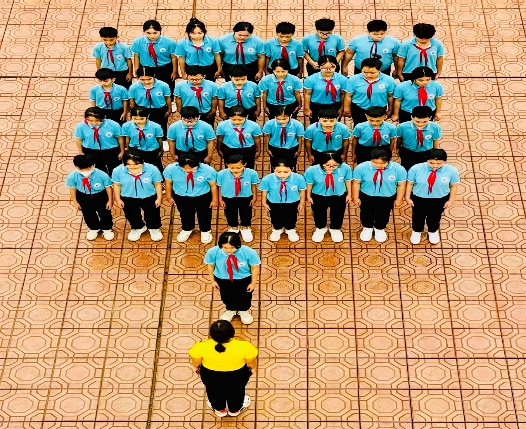 Đội hình nhận lớp- Lớp trưởng cho lớp dàn hàng để thực hiện khởi động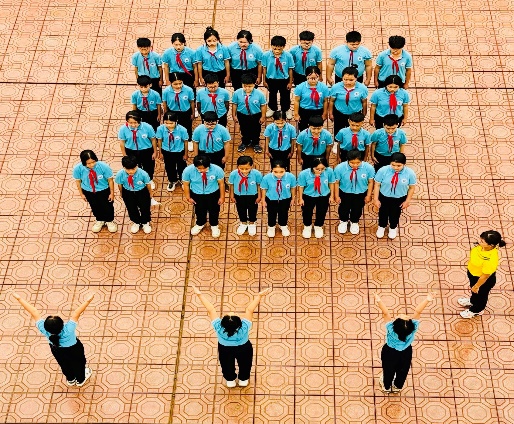 Đội hình kiểm tra bài cũ- HS nhận xét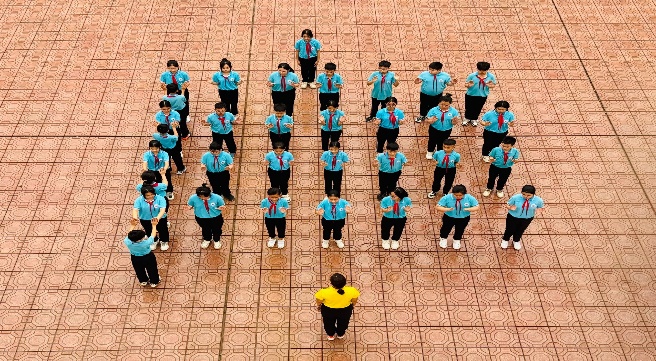 Đội hình chơi trò chơi II. Phần cơ bảnÔn bài thể dục từ nhịp 1 đến nhịp 302. Tập luyện theo nhóm- Tập luyện theo nhóm vòng tròn - Tập luyện cặp đôi- Tập luyện với nhạc28 - 30 phút6 – 7 phút12 – 13 phút2 – 3 lần1 – 2 lần1 – 2 lần- GV  cho học sinh tập đồng loạt theo nhịp đếm và động tác - GV chỉ dẫn HS những sai sót thường gặp trong khi tập- GV phổ biến nội dung và yêu cầu luyện tập- GV quan sát, sửa sai cho HS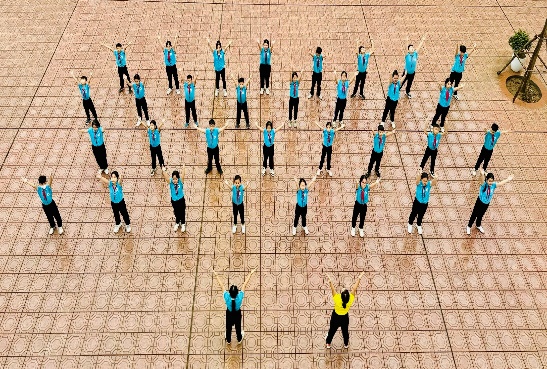 Đội hình ôn luyện- HS nhận nhiệm vụ và thực hiện theo sự hướng dẫn của cán sự- HS chú ý lắng nghe, quan sát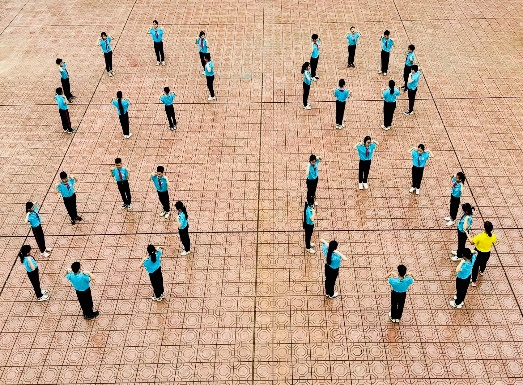 Đội hình tập luyện- HS tập luyện theo nhóm3. Vận dụng- Đặt câu hỏi để HS liên hệ và vận dụng3 - 5 phút- GV đưa ra câu hỏi:+ Bài thể dục liên hoàn có tác dụng gì?Đội hình vận dụng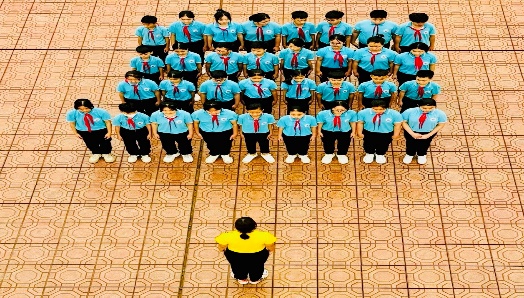 - HS trả lời câu hỏi của GV4. Trò chơi- Trò chơi phát triển sự khéo léo : “Chuyền bóng qua đầu”3 – 5 phút- GV nêu mục đích, yêu cầu của trò chơi, phổ biến luật chơi- GV điều khiển học sinh chơi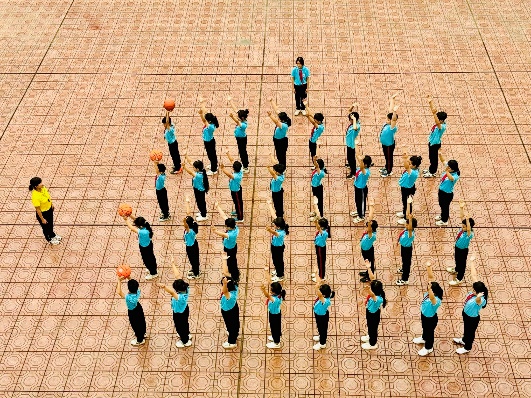 Đội hình chơi trò chơi- HS tích cực tham gia chơi trò chơi III. Kết thúc1.Thả lỏng hồi tĩnh- Phục hồi sau tập luyện, thả lỏng với nhạc2. Nhận xét- Nhận xét về các hoạt động học tập và giao nhiệm vụ học tập về nhà3. Bài tập về nhà- Xuống lớp4 - 5 phút1 - 2 phút1 - 2 phút1 phút- GV điều khiển HS thả lỏng với nhạc- GV nhắc nhở nhẹ nhàng, tuyên dương và động viên HS kịp thời qua từng hoạt động- Hướng dẫn học sinh sử dụng SGK và chuẩn bị bài mới- Xuống lớp:GV hô: “Giải tán”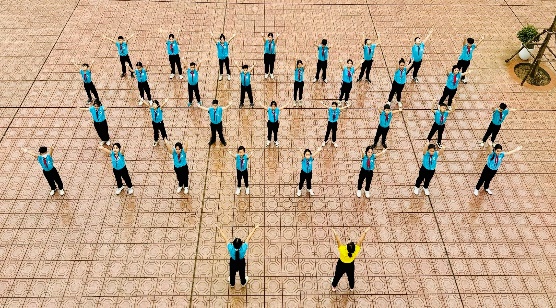 Đội hình thả lỏng- HS tập trung thực hiện theo chỉ dẫn của GV- HS về nhà chuẩn bịĐội hình xuống lớp- HS đáp: “Khỏe”